Dato:14. juni 2016Natur- og MiljøklagenævnetIndsendt via KlageportalenKlage over Randers Kommunes landzonetilladelse til at opføre to rækkehuse på matr. Nr. 13 m Ø.Bjerregrav By, Ø. Bjerregrav.Danmarks Naturfredningsforening ved Randers Afdeling (DN) klager hermed over Randers Kommunes afgørelse fra 4. april 2016 (J. nr. 01.03.03-P16-5-16), hvori der gives landzonetilladelse til opførelse af to rækkehuse på matrikel nr. 13 m. Ø. Bjerregrav By, Ø. Bjerregrav, beliggende Viborgvej 314A, 8920 Randers NV. Afgørelsen er annonceret 19.maj med klagefrist 16. juni.Der er ikke tale om boliger på det landbrug, der er beliggende på adressen. På adressen er der i forvejen et 203 m2 stort stuehus og to rækkehuse på hhv. 104m2 og 83m2. Det fremgår af ansøgningsmaterialet at såvel de eksisterende som de ansøgte boliger skal benyttes til beboelse for personale i svinetransportvirksomheden, der drives fra adressen og ikke til medhjælpere i landbruget.I tilladelsen hedder det kortfattet at ”Tilladelsen er givet på grundlag af oplysningerne i din ansøgning af 21. januar 2016. Det er vurderet, at det ansøgt kan tillades i overensstemmelse md de hensyn, der skal varetages ved administration af planlovens landzonebestemmelser.”Der er således ikke givet nogen begrundelse for tilladelsen. I ansøgningen anføres det, at man har brug for at personalet, der vasker og desinficerer biler og transitstalde skal være til rådighed i døgndrift, og at man derfor har brug for at de bor på ejendommen og ikke i den nærliggende byzone. Det anføres, at man tidligere har prøvet at have mandskab boende i byen, men det gav nogle ubehagelige oplevelser. Hvilke oplevelser, der er tale om, præciseres ikke, men i næste sætning skriver ansøgeren: ”Man skal huske på, at det er levende dyr, vi arbejder med, og Danmark har verdens højeste sundhedsstatus, og den skal vi gøre alt for at bevare”. Randers Kommune anfører ikke, hvorledes denne oplysning giver grundlag for tilladelsen.Ejendommen er beliggende under 1 km fra byzone, Ø.Bjerregrav, hvor det kan konstateres, at der aktuelt er ejendomme til salg.Af forvaltningens sagsfremstilling til Byrådets behandling af sagen fremgår det, at forvaltningen har undersøgt, om ønsket om boligbebyggelse kan imødekommes gennem planlægning. Dette afvises af flere grunde, herunder at boligområder ikke skal planlægges tæt på virksomheder, der giver støj- og lugtgener som denne transportvirksomhed.Da der ikke er praksis for at tillade op til fem selvstændige beboelsesbygninger på erhvervsejendomme i landzone beder DN Randers derfor Natur- og Miljøklagenævnet om at ændre Randers Kommunes landszonetilladelse til et afslag.Venlig hilsenChristian HalgreenAfdelingsformandDanmarks Naturfredningsforening i Randerswww.dn.dk/randersFormand: Christian Halgreen, Højvej 7, 8870 LangåTelefon: 86 19 15 19, e-mail: christian@halgreen.dk 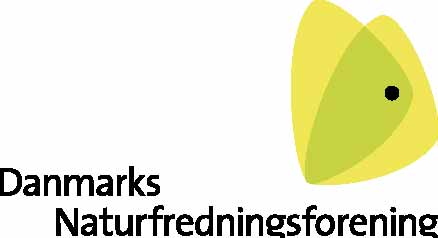 